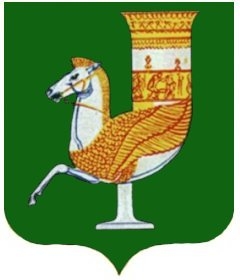 П  О  С  Т  А  Н  О  В  Л  Е  Н  И  Е   АДМИНИСТРАЦИИ   МУНИЦИПАЛЬНОГО  ОБРАЗОВАНИЯ «КРАСНОГВАРДЕЙСКИЙ  РАЙОН»От 09.12.2022г.  №1046                                                                                             с. КрасногвардейскоеО внесении изменений в постановление администрации муниципального образования «Красногвардейский район» Республики Адыгея от 16 апреля 2019 года № 230 «Об утверждении Перечня многоквартирных домов в Красногвардейском районе, в отношении которых планируется выполнение работ по капитальному ремонту общего имущества в 2020 – 2022 годах». В целях, приведения в соответствие с действующим законодательством правовых актов администрации МО «Красногвардейский район», руководствуясь Уставом муниципального образования «Красногвардейский район»ПОСТАНОВЛЯЮ:1. Внести изменения в постановление администрации МО «Красногвардейский район» № 230 от 16 апреля 2019 года «Об утверждении Перечня многоквартирных домов в Красногвардейском районе, в отношении которых планируется выполнение работ по капитальному ремонту общего имущества в 2020 – 2022 годах», изложив приложения № 1, 2 в новой редакции, согласно приложениям к настоящему постановлению.2. Контроль за исполнением  настоящего  постановления  возложить на заместителя главы администрации МО «Красногвардейский район» по вопросам строительства, ЖКХ, ТЭК, связи, транспорта, архитектуры, благоустройства и охраны окружающей среды.3. Опубликовать данное постановление в районной газете «Дружба» и разместить на официальном сайте  органов местного самоуправления МО «Красногвардейский район» в сети «Интернет». 4.  Настоящее постановление вступает в силу с момента его подписания.Глава МО «Красногвардейский   район»				                     Т.И. Губжоков  Приложение № 1
к постановлению администрации
МО «Красногвардейский район»
от 16.04.2019 г. № 230Перечень
многоквартирных домов в Красногвардейском районе, в отношении которых планируется выполнение работ по капитальному ремонту общего имущества в 2020 - 2022 годахИ.о. управляющего делами администрацииМО «Красногвардейский район»  -начальник  общего отдела                                                                                                                                               Х.Н. ХутовПриложение № 2
к постановлению администрации
МО «Красногвардейский район»
от 16.04.2019 г. № 230Реестр
многоквартирных домов по видам ремонтаИ.о. управляющего делами администрацииМО «Красногвардейский район»  -начальник  общего отдела                                                                                                                                            Х.Н. ХутовАдрес  многоквартирного  дома (далее – МКД)Адрес  многоквартирного  дома (далее – МКД)ГодГодГодМатериал стенКоличество этажейКоличество подъездовКоличество квартирОбщая площадь МКД, всего (кв.м.)Площадь помещений МКДПлощадь помещений МКДПлощадь помещений МКДПлощадь помещений МКДКоличество  жителей, зарегистрированных  в МКД  на  дату  утверждения  краткосрочного  плана (человек)Стоимость  капитального  ремонтаСтоимость  капитального  ремонтаСтоимость  капитального  ремонтаСтоимость  капитального  ремонтаПлановая дата завершения  работ (год)Адрес  многоквартирного  дома (далее – МКД)Адрес  многоквартирного  дома (далее – МКД)Год  постройки МКДГод  постройки МКДзавершение  последнего  капитального  ремонтаМатериал стенКоличество этажейКоличество подъездовКоличество квартирОбщая площадь МКД, всего (кв.м.)всего (кв.м.)всего (кв.м.)в том числе жилых помещений, находящихся   в  собственности   граждан (кв.м.)в том числе жилых помещений, находящихся   в  собственности   граждан (кв.м.)Количество  жителей, зарегистрированных  в МКД  на  дату  утверждения  краткосрочного  плана (человек)всего (рублей)в  том  числев  том  числев  том  числеПлановая дата завершения  работ (год)Адрес  многоквартирного  дома (далее – МКД)Адрес  многоквартирного  дома (далее – МКД)Год  постройки МКДГод  постройки МКДзавершение  последнего  капитального  ремонтаМатериал стенКоличество этажейКоличество подъездовКоличество квартирОбщая площадь МКД, всего (кв.м.)всего (кв.м.)всего (кв.м.)в том числе жилых помещений, находящихся   в  собственности   граждан (кв.м.)в том числе жилых помещений, находящихся   в  собственности   граждан (кв.м.)Количество  жителей, зарегистрированных  в МКД  на  дату  утверждения  краткосрочного  плана (человек)всего (рублей)за  счет средств республиканского бюджета Республики Адыгеяза счет  средств местного бюджета (рублей)за счет средств собственников помещений в МКД (рублей)Плановая дата завершения  работ (год)1122345678991010111213141516Муниципальное  образование «Красногвардейский  район»Муниципальное  образование «Красногвардейский  район»Муниципальное  образование «Красногвардейский  район»Муниципальное  образование «Красногвардейский  район»Муниципальное  образование «Красногвардейский  район»Муниципальное  образование «Красногвардейский  район»Муниципальное  образование «Красногвардейский  район»Муниципальное  образование «Красногвардейский  район»Муниципальное  образование «Красногвардейский  район»Муниципальное  образование «Красногвардейский  район»Муниципальное  образование «Красногвардейский  район»Муниципальное  образование «Красногвардейский  район»Муниципальное  образование «Красногвардейский  район»Муниципальное  образование «Красногвардейский  район»Муниципальное  образование «Красногвардейский  район»Муниципальное  образование «Красногвардейский  район»Муниципальное  образование «Красногвардейский  район»Муниципальное  образование «Красногвардейский  район»Муниципальное  образование «Красногвардейский  район»Муниципальное  образование «Красногвардейский  район»Итого по муниципальному образованию «Красногвардейский  район»Итого по муниципальному образованию «Красногвардейский  район»Итого по муниципальному образованию «Красногвардейский  район»Итого по муниципальному образованию «Красногвардейский  район»Итого по муниципальному образованию «Красногвардейский  район»Итого по муниципальному образованию «Красногвардейский  район»Итого по муниципальному образованию «Красногвардейский  район»Итого по муниципальному образованию «Красногвардейский  район»1.с. Красногвардейское, Первомайская, 3419691969--кирпич2213579579532,6532,6-22362 811-362 811-декабрь 20202. а. Хатукай ул. Комсомольская, 2а1988198820172017кирпич2318855,8855,8855,8855,8753,119830 317-830 317-декабрь 20203. а. Хатукай, ул. 50 лет Октября, 119781978--кирпич2216767767736,8736,8736,838793 015-793 015-декабрь 20204 с. Красногвардейское, ул. Новая, 1119641964--кирпич218416,8416,8392392-19363 785,62-363 785,62-декабрь 20215. а. Хатукай, ул. Мира, 219731973--кирпич2120733,7733,7636,7636,7-27469 548-469 548-декабрь 20216. с. Красногвардейское, ул. Ленина, 11319281928--кирпич227471471408408-16893 671-893 671-декабрь 20227. с. Красногвардейское, ул. Ленина, 11719711971--кирпич228463,8463,8419419-101 089 744-1 089 744-декабрь 20229. а. Хатукай, ул. Мира, 819741974--кирпич2216621,18621,18621,18621,18-28334 321,91-334 321,91-декабрь 202210. а. Хатукай, ул. Южная, 1419741974--кирпич2124601,9601,9601,9601,9-31296 602,80-296 602,80-декабрь 202211. с. Красногвардейское, ул. Фрунзе, 22 а 19821982--кирпич2212688,8688,8688,8688,8-25455 509,20-455 509,20-декабрь 202212. с. Красногвардейское, ул. Горького, 519711971--кирпич228420,6420,6420,6420,6-16136 659,37-136 659,37-декабрь 2022Адрес многоквартирного  домаСтоимость  капитального  ремонта  всего (рублей)Виды ремонта, установленные  частью 1 статьи 166 ЖК РФВиды ремонта, установленные  частью 1 статьи 166 ЖК РФВиды ремонта, установленные  частью 1 статьи 166 ЖК РФВиды ремонта, установленные  частью 1 статьи 166 ЖК РФВиды ремонта, установленные  частью 1 статьи 166 ЖК РФВиды ремонта, установленные  частью 1 статьи 166 ЖК РФВиды ремонта, установленные  частью 1 статьи 166 ЖК РФВиды ремонта, установленные  частью 1 статьи 166 ЖК РФВиды ремонта, установленные  частью 1 статьи 166 ЖК РФВиды ремонта, установленные  частью 1 статьи 166 ЖК РФВиды ремонта, установленные  частью 1 статьи 166 ЖК РФВиды  ремонта, установленные нормативным правовым актов РАВиды  ремонта, установленные нормативным правовым актов РАВиды  ремонта, установленные нормативным правовым актов РАВиды  ремонта, установленные нормативным правовым актов РААдрес многоквартирного  домаСтоимость  капитального  ремонта  всего (рублей)ремонт внутридомовых  инженерных систем (руб.)ремонт или замена лифтового оборудованияремонт или замена лифтового оборудованияремонт крыширемонт крыширемонт подвальных помещенийремонт подвальных помещенийремонт фасада(входная зона, электропроводка) ремонт фасада(входная зона, электропроводка) ремонт фундаментаремонт фундаментаутепление фасадов (руб.)переустройство невентилируемой  крыши на вентилируемую крышу, устройство выходов на  кровлю (руб.)установка коллективных (общедомовых) приборов  учета  и  узлов управления (руб.)другие виды (руб.)Адрес многоквартирного  домаСтоимость  капитального  ремонта  всего (рублей)ремонт внутридомовых  инженерных систем (руб.)единицрублейкв.м.руб.кв.м.руб.кв.м.руб.куб.м.руб.утепление фасадов (руб.)переустройство невентилируемой  крыши на вентилируемую крышу, устройство выходов на  кровлю (руб.)установка коллективных (общедомовых) приборов  учета  и  узлов управления (руб.)другие виды (руб.)1.с. Красногвардейское, Первомайская, 34362 811-------83362 811------2. а. Хатукай ул. Комсомольская, 2а830 317830 317----360 000---------3. а. Хатукай, ул. 50 лет Октября, 1793 015---575793 015----------4 с. Красногвардейское, ул. Новая, 11363 785,62--------311360,62--52 425---5. а. Хатукай, ул. Мира, 2469 548--------469 548------6. с. Красногвардейское, ул. Ленина, 113893 671--------893 671------7. с. Красногвардейское, ул. Ленина, 1171 089 744294 552-------795 192------9. а. Хатукай, ул. Мира, 8334 321.91334 321.91--------------10. а. Хатукай, ул. Южная,14296 602.80296 602.80--------------11. с. Красногвардейское, ул. Фрунзе, 22 а 455 509.20455 509.20--------------12. с. Красногвардейское, ул. Горького, 5136 659.37136 659.37--------------